Уважаемые родители!В нашей группе с 17 по 31 августа  реализуется тема: «Витаминная пора». Побеседуйте с детьми на данную тему: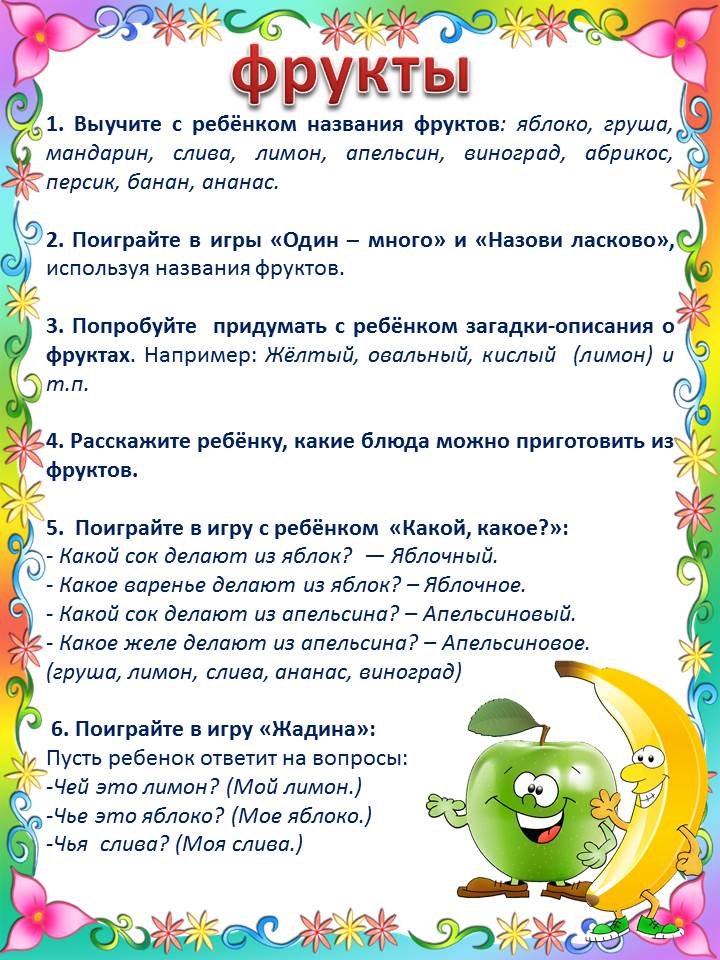 